Вид занятия: Развитие речи. Художественная литература.Цель: Развитие связной речи детей. Приобщение детей к художественной литературе.Задачи: 1.Образовательная. Продолжать учить детей составлять описательные рассказы в определенной последовательности, без повторов и пропусков существенной информации. Учить описывать предметы зимней одежды. Учить правильно называть предметы зимней одежды, знать их назначение.2. Развивающая. Развивать восприятие к поэтической речи. Развивать фразовую речь; слуховое внимание, память.3. Воспитательная. Воспитывать интерес и любовь к литературным произведениям, инициативу, доброжелательность, бережное отношение к одежде.Индивидуальная работа: побуждать к активной речевой деятельности малоактивных детей.Методические приёмы: словесный, игровой, практический.Литература: «Книга для чтения в детском саду и дома: 4-5 лет» Состав. В.В. Гербова и др.  С.Есенин «Поет зима – аукает…» - стр. 55, И.Суриков  «Зима» - стр.51.«Словарь русского языка» С.И.Ожегова  стр.639«Если дошкольник плохо говорит» Т.А.Ткаченко, приложение 3, стр.98.«Ступеньки творчества» Е.А.Юзбекова , стр. 94.«Занятия по развитию речи с детьми 4-6 лет». Состав. В.В.Гербова, стр. 68,76.Предварительная работа:Рассказ воспитателя о художниках- модельерах и о демонстрациях моделей одежды. Рассматривание журналов мод. Составление описательных рассказов по теме «Летняя (осенняя) одежда» с использованием опорных таблиц. Беседы о сезонных изменениях; наблюдения за людьми; опыты с тканью. Дидактические игры на классификацию одежды. Чтение стихотворений о природе.Словарная работа до занятия:Модель – образец какого-нибудь изделия. «Словарь русского языка» С.И.Ожегова  стр.456Модельер – специалист по изготовлению моделей одежды. «Словарь русского языка» С.И.Ожегова  стр.456.Словарная работа на занятии:Пелена  –это сплошной покров, то, что закрывает, заволакивает со всех сторон. «Словарь русского языка» С.И.Ожегова  стр.639         Упражнять в образовании относительных прилагательных; умении согласовывать имена существительные с прилагательными в роде и числе.Развивать активный словарь детей словами: одежда, зимняя, ткань, воротник, рукава; чтобы было тепло.Оборудование: Магнитофон; аудиокассета с записями детских песен.Демонстрационный материал: Иллюстрации из серии “Одежда” ; модели зимней одежды.Раздаточный материал: Альбомы с изображением детей в зимней одежде, цветные карандаши.Ход занятия:1 часть.Под спокойную музыку дети входят в группу.Воспитатель: Ребята, сегодня к нам в группу пришли гости. Мы с вами знаем, что при встрече вежливые люди говорят друг другу.Дети: Здравствуйте.Воспитатель: Посмотрите, какие наши гости добрые, улыбчивые, приветливые. Как захотелось с ними поздороваться, как сказать им наше здравствуйте?Дети: С улыбкой, радостно, весело.Воспитатель: и громко.Дети вместе с воспитателем здороваются с гостями еще раз.Воспитатель: Гостей собралось очень много, то можем сказать свое приветствие здравствуйте с радостным удивлением, спокойным голосом.Дети вместе с воспитателем здороваются с гостями еще раз.Воспитатель: Но чтобы не испугать наших гостей и заинтересовать, мы можем сказать свое приветствие здравствуйте тихо, загадочно.Дети вместе с воспитателем здороваются с гостями еще раз.Воспитатель: Ребята, какое сейчас время года? 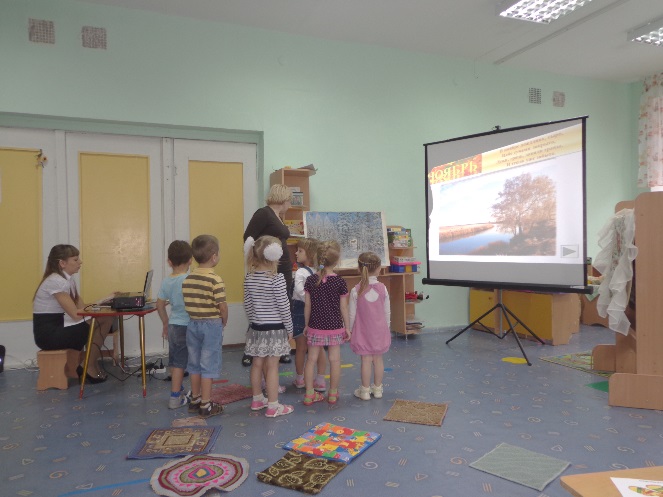 Дети: Время года - осень. (Воспитатель добивается полных ответов)Воспитатель: Назовите 3 месяца осени? Какой сейчас месяц?Воспитатель: Правильно, сейчас последний месяц осени, можно сказать, что идут последние деньки осени. Какое время года будет после осени?Дети: После осени следует зима.Воспитатель: Что происходит в природе с приходом зимы?Воспитатель выслушивает ответы детей.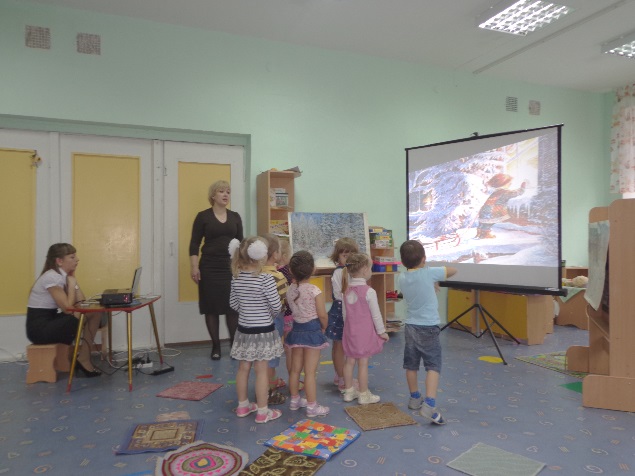 Воспитатель: А хотите, мы сейчас окажемся в зимнем лесу?Затем воспитатель обращает внимание детей картины стоящие на мольбертах по-кругу комнаты. Дети становятся свободно, около любой картины.Воспитатель: Представьте, что мы находимся в зимнем лесу. Посмотрите, какой вокруг белый, пушистый снег. Вокруг стоит такая тишина, как будто все вокруг спит. Послушайте, как описывает зиму в своем стихотворении «Зима» Иван Захарович Суриков. Воспитатель читает отрывок из стихотворения.Работа с стихотворением: Воспитатель задает вопросы по тексту стихотворения.- Как поэт описывает снег в своем стихотворении? Какой снег? Воспитатель выслушивает ответы детей и зачитывает строчку из стихотворения.- Что происходит со снегом? (кружится и падает на землю)- Что произошло утром? (поле забелело)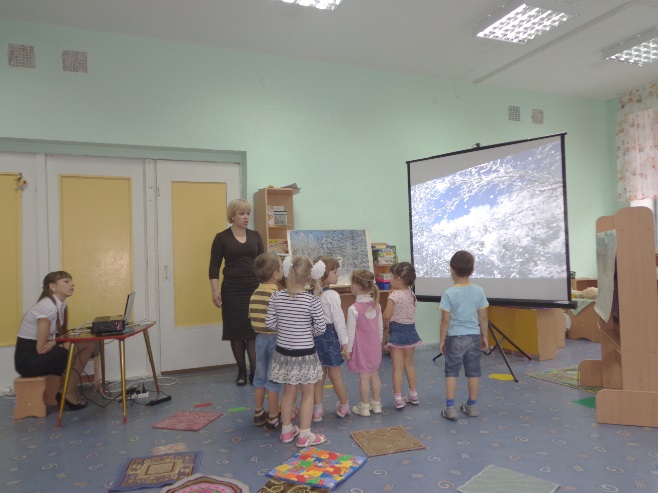 -  Послушайте, как поэт описывает, что произошло утром с полем. (воспитатель зачитывает отрывок и объясняет значение слова пеленою)-Пелена –это сплошной покров, то, что закрывает, заволакивает со всех сторон. - А что произошло с лесом? (накрылся шапкой и заснул).Послушайте еще раз это красивое стихотворение. Воспитатель еще раз зачитывает стихотворение.- Воспитатель: Прочитали мы это стихотворение о зиме, и стало как-то холодно. А мы одеты совсем не по - зимнему. Во что одеваются люди зимой? Давайте вернем в группу и рассмотрим одежду, которую надо носить зимой. 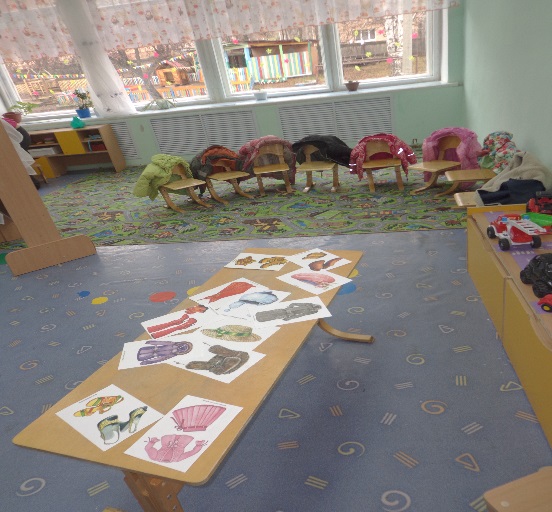 2 часть.Игра «Виды одежды» (на развитие логического мышления и внимания)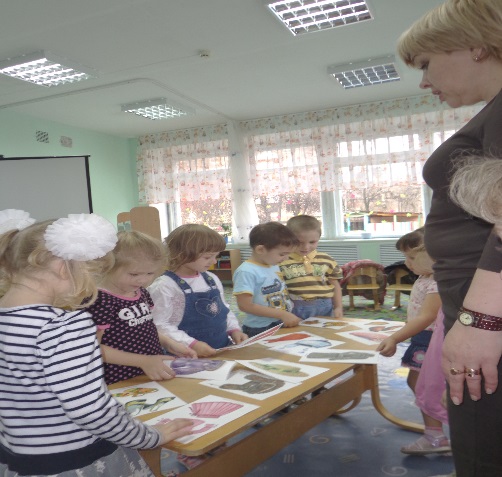 Возьмите карточки с подноса рассмотрите их и внимательно слушайте задания, смотрите, чтобы вы и ваши друзья не ошиблись. Сядет тот, у кого на карточке летняя одежда.Сядет тот, у кого на карточке весенне-осенняя одежда.Сядет тот, у кого на карточке зимняя одежда.Дети поднимают нужную карточку и садятся на пуфики, воспитатель контролирует выполнение заданий и просит оказать помощь, тем детям, кто затрудняется.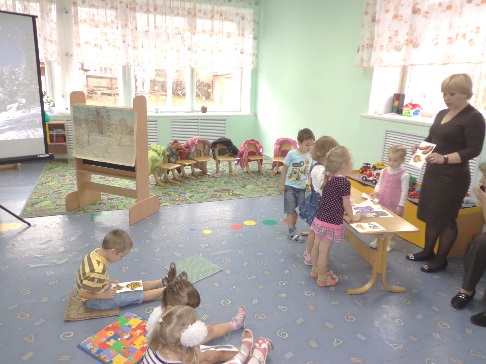 Дети сидят на пуфах, расставленных широким полукругом. На полу перед ними – яркая ковровая дорожка.Составление описательных рассказов на тему «Одежда». Воспитатель обращает внимание детей на вешалку.Воспитатель: Посмотрите, пожалуйста, на вешалку. Что вы на ней видите? Скажите, о чём мы будем разговаривать сегодня?Дети: “О зимней одежде”.Воспитатель: Правильно, сегодня мы будем описывать зимнюю одежду. И не просто описывать, а представим, что мы находимся на демонстрации зимних моделей одежды, и поможет нам таблица. Сейчас я буду модельером и расскажу вам о куртке. 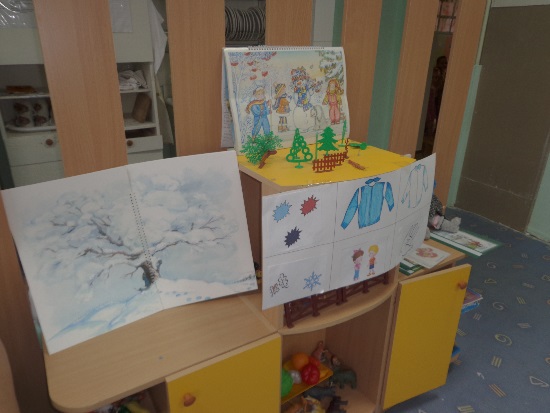 Воспитатель одевает сам или просит одеть ребенка зимнюю куртку,  и начинает описывать ее, обращая внимание на таблицу. Воспитатель: А теперь модельерами будете вы сами. Нужно рассказать о той вещи, которая на вас надета: что это, из какой ткани, какого цвета, что есть у вещи, для кого предназначена одежда, что можно делать с одеждой и можно высказать свое отношение к одежде? (проговаривая вопросы, воспитатель обращает внимание на таблицу) Воспитатель: Итак, встречаем модель…(имя ребёнка).Воспитатель включает магнитофон с записями детских песен. Ребёнок выходит на подиум, и рассказывает об одежде на фоне звучащей музыки. Воспитатель в случае затруднения задаёт наводящие вопросы.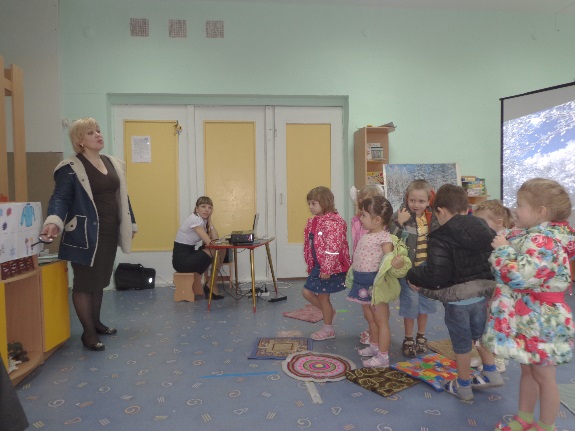 Выслушивается 2 – 4 рассказа.3 часть.  Итог: РефлексияДети высказывают своё мнение о полученных знаниях. 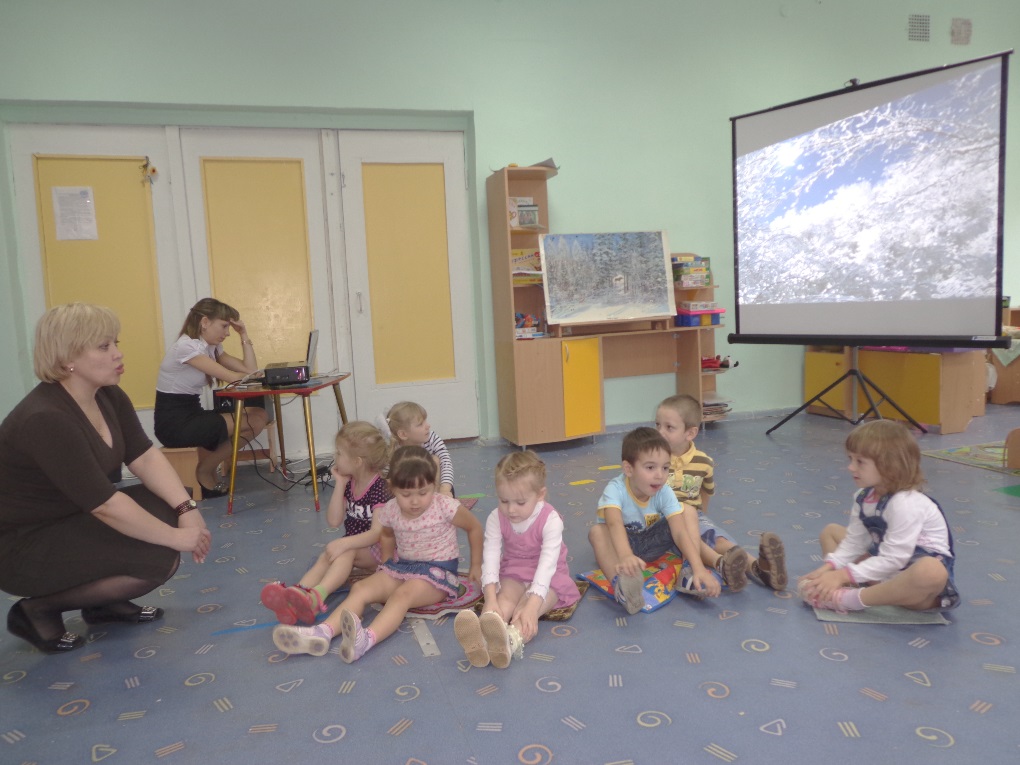 